Ad SOYAD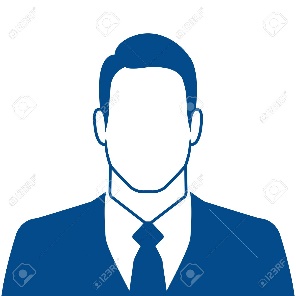 Meslek Telefon:	      -    				E-post: adsoyad@mail.comAdres:HAKKINDABu cümleyi iş hedefinizle değiştirin. Herhangi bir ipucu metnini kendi metninizle değiştirmek için, bir metin satırını seçip yazmaya başlamanız yeterlidir. Kopyalamak veya değiştirmek üzere metni seçerken en iyi sonuçlar için, seçtiğiniz karakterlerin sağına boşluk eklememeye dikkat edin.İŞ DENEYİMİ2012 - 2018Şirket | Görev Temel sorumluluklarınızı, liderlik deneyimlerinizi ve en büyük başarılarınızı özetleyin. Her şeyi listelemeyin. Konunun dışına çıkmadan, fark yarattığınızı gösteren verileri yazın..2010 - 2012Şirket | Görev Liderlik yaptığınız ekibin büyüklüğünü, sonuçlandırdığınız projelerin veya yazdığınız makalelerin sayısını düşünün.EĞİTİMÜniversite2010 - 2011 Üniversite AdıBuraya not ortalamanızı ve aldığınız ilgili dersler, ödüller ve onur belgelerinin bir özetini ekleyebilirsiniz..Lise2011 - 2013LiseBuraya not ortalamanızı ve aldığınız ilgili dersler, ödüller ve onur belgelerinin bir özetini ekleyebilirsiniz..Diğer2013 - 2014Yüksek LisansBuraya not ortalamanızı ve aldığınız ilgili dersler, ödüller ve onur belgelerinin bir özetini ekleyebilirsiniz..YETENEKLERİngilizceMS OfficeDiğerİyiÇok İyi İyi   Cv Örnekleri